OUTLINE MAP for HIS 312 Mid Term Exam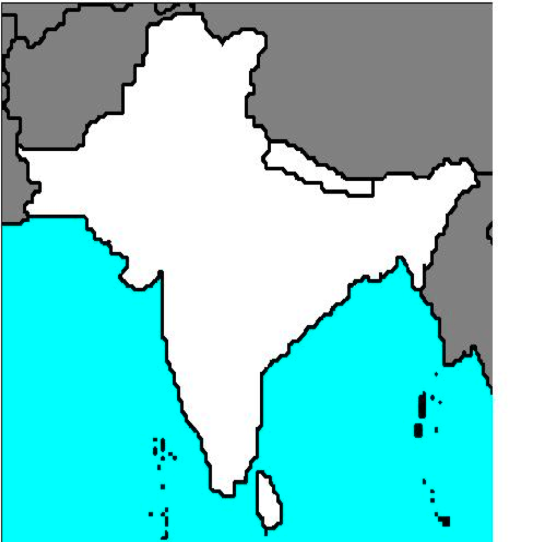 